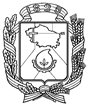 АДМИНИСТРАЦИЯ ГОРОДА НЕВИННОМЫССКАСТАВРОПОЛЬСКОГО КРАЯПОСТАНОВЛЕНИЕ02.09.2021                               г. Невинномысск                                       № 1519О внесении изменения в пункт 1 постановления администрации города Невинномысска от 12.11.2020 № 1847 В соответствии с федеральными законами от 06 октября 2003 года                   № 131-ФЗ «Об общих принципах организации местного самоуправления в Российской Федерации», от 24 июля 2007 года № 209-ФЗ «О развитии малого и среднего предпринимательства в Российской Федерации», постановлением Правительства Российской Федерации от 03 апреля 2020 г. № 434                           «Об утверждении перечня отраслей российской экономики, в наибольшей степени пострадавших в условиях ухудшения ситуации в результате распространения новой коронавирусной инфекции», в связи с принятием постановлений Губернатора Ставропольского края от 16 марта 2020 г. № 101 «О введении на территории Ставропольского края режима повышенной готовности», от 26 марта 2020 г. № 119 «О комплексе ограничительных и иных мероприятий по снижению рисков распространения новой коронавирусной инфекции COVID-2019 на территории Ставропольского края» и с целью оказания поддержки субъектам малого и среднего предпринимательства, постановляю:1. Внести изменение в пункт 1 постановления администрации города Невинномысска от 12.11.2020 № 1847 «О предоставлении отсрочки исполнения обязательств по договорам о предоставлении субсидии субъектам малого и среднего предпринимательства», дополнив подпункт 1 абзацем следующего содержания:«осуществление деятельности в области медицины прочей, за исключением случаев оказания экстренной (неотложной) медицинской помощи.».2. Опубликовать настоящее постановление в газете «Невинномысский рабочий», а также разместить в сетевом издании «Редакция газеты «Невинномысский рабочий» и на официальном сайте администрации города Невинномысска в информационно-телекоммуникационной сети «Интернет».Глава города НевинномысскаСтавропольского края                                                                    М.А. МиненковПроект подготовил:Начальник управленияэкономического развития администрации города Невинномысска                                      К.К. ЧижевскийПроект визируют:Первый заместитель главыадминистрации города Невинномысска                                          В.Э. СоколюкЗаместитель главы администрации города Невинномысска                                            В.В. ЖдановЗаместитель главы	администрации города Невинномысска                                         А.А. СавченкоНачальник общего отдела администрации города Невинномысска                              И.Г. БелоцерковскаяНачальник правового управленияадминистрации города Невинномысска                                        Е.Н. Дудченко